2018. gada     janvārī	Noteikumi Nr.    Rīgā	(prot. Nr.           .§)Grozījumi Ministru kabineta 2004. gada 30. marta noteikumos Nr. 218 „Augu karantīnas noteikumi” Izdoti saskaņā ar Augu aizsardzības likuma5. panta 1. punktu1. Izdarīt Ministru kabineta 2004. gada 30. marta noteikumos Nr. 218 „Augu karantīnas noteikumi” (Latvijas Vēstnesis, 2004, 180. nr.; 2005, 44., 100., 159. nr.; 2006, 34., 89. nr.; 2007, 201. nr.; 2008, 183. nr.; 2009, 26., 63., 198. nr.; 2010, 41. nr.; 2011, 11. nr.; 2014, 104., 215. nr.; 2015, 241 nr.; 2017, 255. nr.) šādus grozījumus:1.1. aizstāt 25. punktā saīsinājumu iekavās “(CHED-PP)” ar saīsinājumu iekavās “(VSID-AP)”;1.2. papildināt informatīvo atsauci uz Eiropas Savienības direktīvām ar 44. punktu šādā redakcijā:“44) Komisijas 2017. gada 19. oktobra Īstenošanas direktīva 2017/1920/ES, ar kuru attiecībā uz Savienības izcelsmes Solanum tuberosum L. sēklu apriti groza Padomes Direktīvas 2000/29/EK IV pielikumu”;1.3. izteikt 6. pielikuma A daļas II nodaļas 20. punktu šādā redakcijā:1.4. papildināt 6. pielikuma A daļas II nodaļu ar 20.1 punktu šādā redakcijā:1.5. izteikt 18. pielikumu šādā redakcijā:„18. pielikums Ministru kabineta 2004. gada 30. marta noteikumiem Nr. 218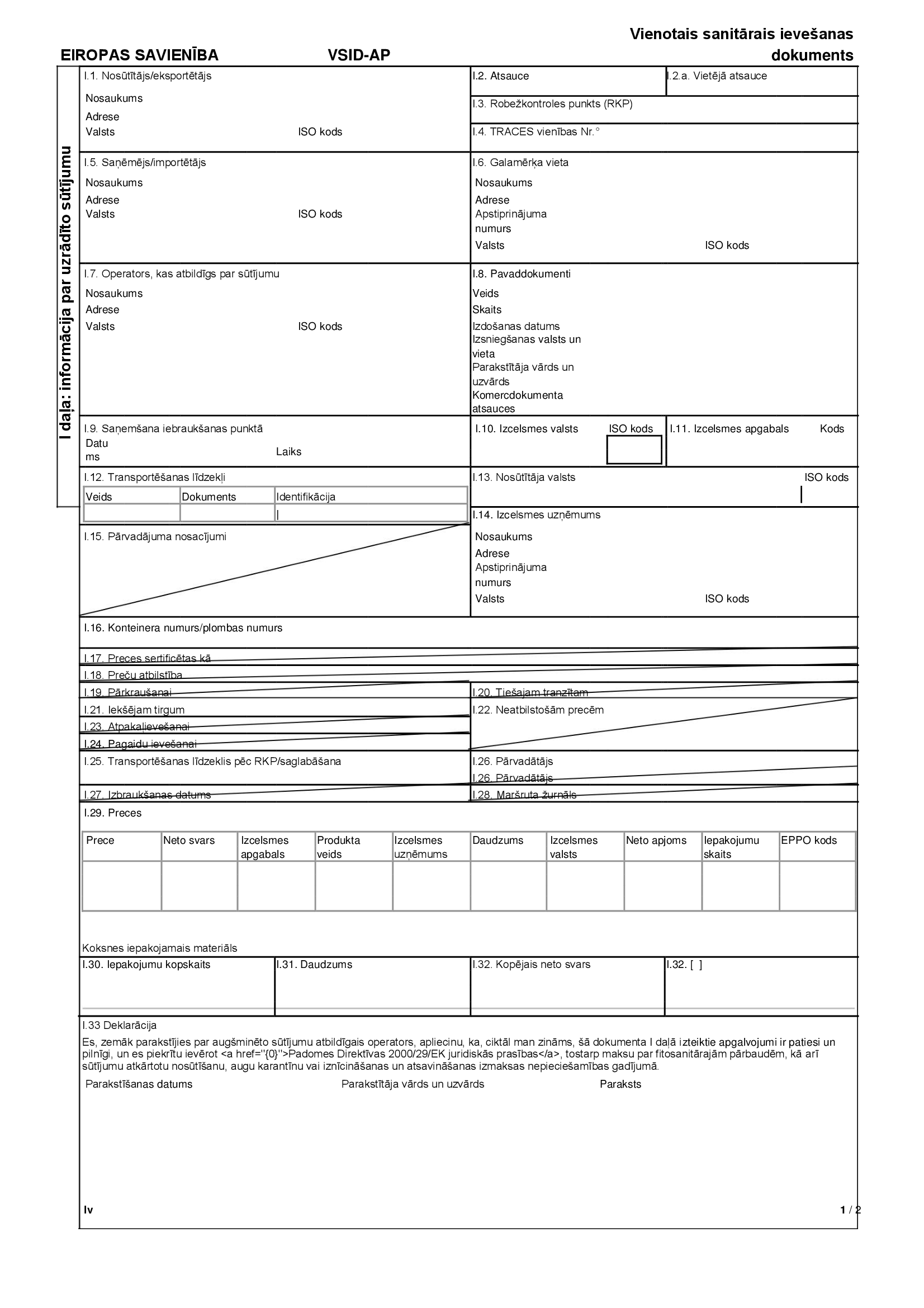 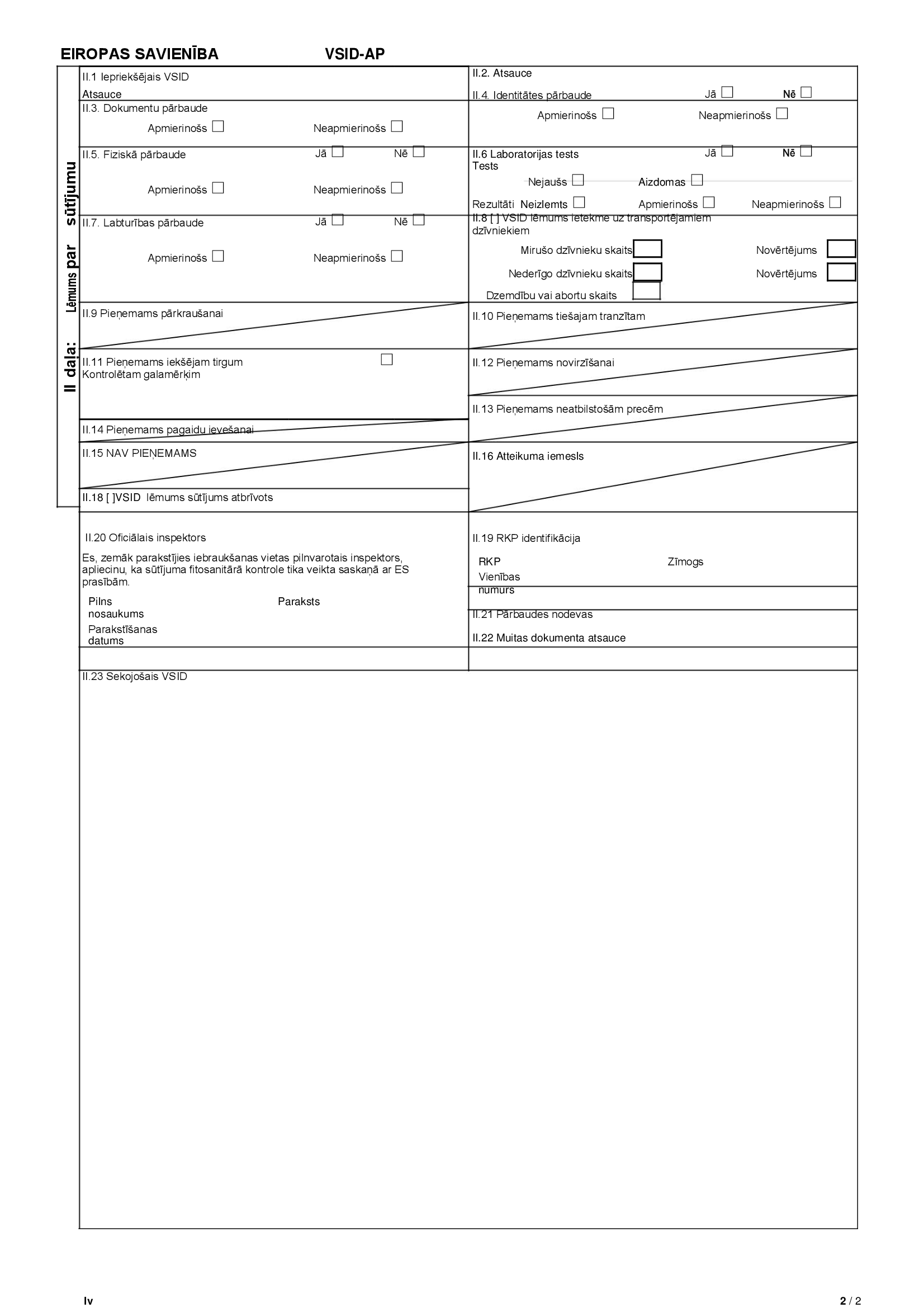 2. Noteikumi stājas spēkā 2018. gada 1. aprīlī.Ministru prezidents					Māris KučinskisZemkopības ministrs					Jānis Dūklavsa) augi ir glabāti karantīnas apstākļos, un karantīnas testēšanā nav konstatēti nekādi kaitīgi organismi;b) karantīnas testēšanu, kas minēta ”a” apakšpunktā:1) uzrauga dalībvalsts oficiālā augu aizsardzības organizācija un veic apmācīts minētās organizācijas vai kādas citas oficiāli apstiprinātas organizācijas zinātniskais personāls;2) veic atbilstoši aprīkotā vietā, kura nodrošina kaitīgo organismu ierobežošanu un materiāla, kā arī indikatoraugu uzturēšanu tādā veidā, kas nepieļauj nekādu kaitīgo organismu izplatīšanās risku;3) katru materiāla vienību:regulāri vizuāli pārbauda pēc noteikta laika vismaz vienā pilnā veģetācijas periodā, lai konstatētu jebkuru kaitīgo organismu izraisītos simptomus, ņemot vērā materiāla veidu un attīstības pakāpi testēšanas programmas laikā,saskaņā ar atbilstošām metodēm, kas jāiesniedz izskatīšanai Augu veselības pastāvīgā komitejā, visus kartupeļu paraugus testē vismaz attiecībā uz:No sēklām audzētos kartupeļus Solanum tuberosum L., izņemot 20.1 punktā minētās sēklas, pārbauda vismaz uz iepriekš minētajiem vīrusiem un viroīdu;4) atbilstoši testē, lai konstatētu jebkuras citas slimības pazīmes, kas novērotas vizuālajā pārbaudē, un noteiktu kaitīgos organismus, kas izraisījuši šīs pazīmes;c) jebkuru materiālu, kam saskaņā ar “b“ apakšpunktā noteiktajām pārbaudēm konstatēti “b” apakšpunktā minētie kaitīgie organismi, nekavējoties iznīcina vai izmanto paņēmienus, kas iznīcina šo (-os) kaitīgo (-os) organismu (-us);d) ikviena organizācija vai pētniecības iestāde, kurā glabājas šis materiāls, par to paziņo dalībvalsts oficiālajam augu aizsardzības dienestam.”;“201. Kartupeļu Solanum tuberosum L. sēklas, izņemot 21. punktā minētāsIr oficiāls apliecinājums, kasēklas ir iegūtas no augiem, kuri atbilst attiecīgi šī pielikuma A daļas II nodaļas 17., 18, 19. un 20. punktā minētājām  prasībām;kā arī: